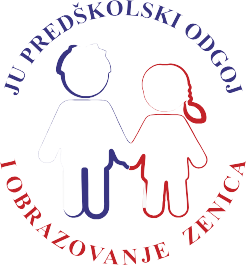 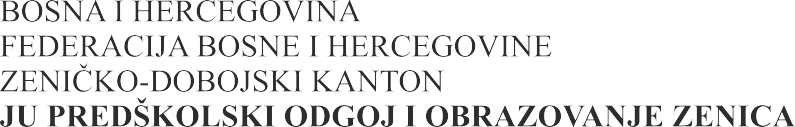 ZAHTJEV ZA PODNOŠENJE OTKAZA/RASKIDA UGOVORA Potpis podnosioca zahtjeva za otkaz/raskid ugovora:__________________________Ezhera Eze Arnautovića 5, 72000 Zenica; Tel/fax: 032 443 860; ID broj: 4218025220005;E-mail: jupoo_zenica@yahoo.com; administracija@zenickivrtici.com; www. zenickivrtici.comVRTIĆ USTANOVEDATUM PODNOŠENJA ZAHTJEVADATUM PRESTANKA VAŽENJA UGOVORAKORIŠTENI PROGRAMCJELODNEVNI, POLUDNEVNI, PRODUŽENI BORAVAK, IGRAONICA ''LEPTIR'', POPOIOIME I PREZIME DJETETAIME I PREZIME PODNOSIOCA ZAHTJEVABROJ MOB/TEL ILI E-MAIL PODNOSIOCA ZAHTJEVARAZLOG PODNOŠENJA ZAHTJEVARAZLOG PODNOŠENJA ZAHTJEVAUstanova ne ispunjava obaveze propisane Zakonom o predškolskom odgoju i obrazovanju ZDK i propisanim programom predškolskog  odgoja i obrazovanjaPrestanak potrebe korisnika usluga za uslugama predškolskog odgoja i obrazovanjaNadležna zdravstvena ustanova je ustanovila da je to u interesu zdravlja djetetaDruge objektivne okolnosti usljed kojih korisnik usluga ima potrebu raskinuti ugovorUstanova ne ispunjava obaveze propisane Zakonom o predškolskom odgoju i obrazovanju ZDK i propisanim programom predškolskog  odgoja i obrazovanjaPrestanak potrebe korisnika usluga za uslugama predškolskog odgoja i obrazovanjaNadležna zdravstvena ustanova je ustanovila da je to u interesu zdravlja djetetaDruge objektivne okolnosti usljed kojih korisnik usluga ima potrebu raskinuti ugovor